Curriculum Vitae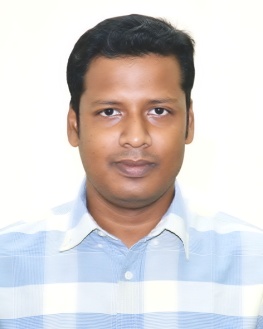 OfMD. AKTARUL ISLAMScientific Officer, Agricultural Engineering Division, Bangladesh Institute of Nuclear Agriculture (BINA), Mymensingh. Cell: +8801719474518, email: aktarul.bau@gmail.comResearch Interests/ Area of ExpertiseFarm machineryIrrigation managementConservation AgricultureWater Quality Assessment B. Educational QualificationD. Experience RecordsI.Job Title:		Scientific OfficerPeriod:		June 22, 2017 to till today.Organization:  	Bangladesh Institute of Nuclear Agriculture (BINA)Location:	Agricultural Engineering Division, BINA Head office, BAU Campus, Mymensingh.II.Job Title:		Agricultural Machinery Development OfficerPeriod:		January 01, 2014 to June 21, 2017Organization:		International Maize and Wheat Improvement Centre (CIMMYT), Bangladesh			House 10/B, Road 53, Gulshan 2, Dhaka 1213Location:	Khulna and Jashore. E. PublicationsIslam M.A., Ali, M.H., Zaman, M.H.and Biswas. 2020. Effects of drought stress and supplemental irrigation on some rice mutants. Asian Plant Research Journal 4(3): 39-45.Ali, M.H., Islam M.A. 2020. Application of tracer method in determining groundwater recharge: a case study at Mymensingh area, Bangladesh. Research and Development in Agricultural Sciences Vol. 2.Chapter 10 Print ISBN: 978-93-89816-22-8, eBook ISBN: 978-93-89816-23-5. Ali, M.H., Islam, M.A. 2020. Recent trend of reference evapotranspiration in the north-eastern region of Bangladesh. Emerging Issues in Science and Technology Vol. 4.  Chapter 5.  Print ISBN: 978-93-89816-54-9, eBook ISBN: 978-93-89816-55-6.Ali, M.H., Zaman, M.H., Islam M.A., and Biswas,P.  2019.  Estimation of ground water recharge using tracer and water balance method and Ishwardi, Banglaesh. Journal of Agril. Engg.IEB. 42/AE (1): 75-82.Zaman, M.H., Ali, M.H., IslamM.A., and Biswas,P.  2019.  Evaluation of ground water quality of Chapainawabgonj, Banglaesh for drinking and agriculture use. Journal of Agril. Engg.IEB. 42/AE (1): 61-67Ali, M. I., Islam, M. A., Khaliq Q. A. and Rouf, M. A. 2019.Effect of zinc fertilizer application on growth yield and yield contributing characters in rice. Asian Journal of Advances in Agricultural Research. 9(2): 1-10.Ali, M. H., Mubarak, S.  Islam, M. A., and Biswas, P. 2017. Comparative evaluation of various empirical methods for estimating groundwater recharge. Archives of Current Research International. 11(1): 1-10. Islam, M. A., Hussain, M. D., Kabir, E., Hasan, M. Z.2014. Development of low cost agarwood essential oil extraction system for agar tree growers in Bangladesh. J. Bangladesh Agril. Univ. 12 (1): 167-170Kamruzzaman, M., Awal, M. A., Hossen, M.A., Paul, S., Nath, B.C., Islam, M.A. 2014.Protection of seedling in tray for mechanical rice transplanting from effect of cold weather using polythene shed. BJPST: 12(1):05-10. Hossen, M. S., Musabbir, A. A., Hossain, M. M., Hasan, M. Z., Islam, M. A. 2013.Improvement of the seed metering device of power tiller operated zero till drill. Progress. Agric., 24 (1 & 2): 203-210.Hasan, M. Z., Hossain, M. M., Khan, A. S. M. A. R., Islam, M. A.   2013. Performance study of semi feed combine harvesters available in Bangladesh. Bangladesh J. Agri. Engg., 24 (1&2): 17-23.F. Achievement/ AwardAwarded National Fellowship from NST, Ministry of Science and Technology, BangladeshG. Training/WorkshopH. Social and Organizational Skill and Competence1. Member, Institution of Engineers, Bangladesh (IEB)2. Member, Krishibid Institution, Bangladesh (KIB)3. Member, Bangladesh Society of Agricultural Engineers (BSAE)I. Personal InformationFather's Name	: Late Tajemul HaqueMother's Name	: Most. Ayasha BegumPermanent Address	: Vill. Arambag, P.O. Battalahat			 Upazila: Nawabgonj Sadar, Dist. Chapai NawabgonjDate of Birth	            : February 11, 1990Religious                    : IslamNationality		: Bangladeshi by birthSex			: MaleHeight                         : 5` 8``Marital status	: Married (Spouse: Nowrin Islam Toma)I. ReferencesI certify that all particulars given are correct and understand that should any false statement and omission be made on this CV. (Md. Aktarul Islam)Name of DegreeField of Specializations University/ BoardYear of PassingCGPAMaster of Science (M.S) in Farm Power and MachineryFarm Power and MachineryBangladesh Agricultural University, Mymensingh.20133.42(Out of 4)Bachelor of Science in Agricultural Engineering (B.Sc.Ag. Engg.)FPM, IWM, FS, Agriculture Agricultural University, Mymensingh.20113.26(Out of 4)Higher Secondary Certificate (HSC)ScienceRajshahi Educational Board20075.00(Out of 5)Secondary School Certificate (SSC)ScienceRajshahi Educational Board20055.00(Out of 5)SLName of the training courseDurationVenueOrganized by1Research Methodology13 daysGTI, MymensinghGTI, BAU2Advanced ICT Management 15 daysNATA, GazipurNATA3Training on  Research Conduction, Office and Financial Management04 daysHead Office, BINA, MymensingBINA4Integrated water resource Management in Agriculture. 05 daysNATA, GazipurNATA5Conservation Agriculture, Farm Machinery and On-farm research and Data management05 daysBARI, JoydebpurCIMMYTEngr. Dr. Md. Hossain Ali (M. H. Ali) Chief Scientific Officer, and Head,
Agril. Engg. Division
Bangladesh Institute of Nuclear Agriculture (BINA)
BAU Campus, Mymensingh
Mobile: (+)88-01818486534
Email: mha_bina@yahoo.com  Kh. Shafiqul Islam, PhDHub CoordinatorInternational Maize and Wheat Improvement Centre (CIMMYT),RARS, BARI, Palbari Jessore.Mobile: +8801711451064Email: shafiqul.islam@cgiar.org